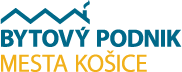 Bytový podnik mesta Košice, s.r.o.Južné nábrežie 13, 042 19 Košice034/2021/VO-§117Výzva na predloženie ponuky– zákazka s nízkou hodnotou – verejná súťažv rámci postupu verejného obstarávania podľa § 117 zákona č. 343/2015 Z. z. o verejnom obstarávaní a o zmene a doplnení niektorých zákonov v znení neskorších predpisov (ďalej len ,,ZoVO“)Identifikácia verejného obstarávateľa:Názov:				Bytový podnik mesta Košice, s.r.o. IČO:				44 518 684 Štatutárny orgán:			Ing. Peter Vrábel, PhD. - konateľ spoločnostiSídlo:				Južné nábrežie 13, PSČ 042 19 Košice	Kontaktná osoba pre VO:		JUDr. Lukáš BažikTelefón:	+421908 118 623Pracovný kontakt pre vysvetlenievýzvy na predloženie ponuky:	lukas.bazik@bpmk.sk Komunikácia pre uvedenú zákazku sa uskutočňuje prostredníctvom systému na elektronickú komunikáciu – JOSEPHINE: https://josephine.proebiz.com/sk/ Názov predmetu zákazky: 	,,Rekonštrukcia plynovej kotolne MŠ Kavečany, 				Budanova 6“Zákazka je na: stavebné práce	CPV kód: 45331110-0 – Inštalovanie kotlovStručný opis predmetu zákazky:Predmetom zákazky je rekonštrukcia plynovej kotolne MŠ Kavečany, Budanova 6. Rekonštrukcia pozostáva z realizácie rekonštrukcie vykurovania, z realizácie rozvodu silnoprúdu a MaR pre zabezpečenie prevádzky kotolne a plynofikáciu kotolne. Práce je potrebné realizovať v súlade s projektovou dokumentáciou (viď Príloha č. 5 Výzvy) a priloženého súpisu prác a materiálu (viď Príloha č. 1 Výzvy).Projekt UK rieši rekonštrukciu zdroja tepla na vykurovania a ohrev TUV. Rekonštrukcia vykurovania pozostáva z návrhu nového zdroja tepla – plynovej kotolne na vykurovanie, rozdelenie jestvujúcej vetvy vykurovania na dve samostatné vetvy a doplnenie vykurovacích telies.Rekonštrukčné práce v objekte bude možné začať realizovať až po 01.07.2021.S úspešným uchádzačom bude uzatvorená Zmluva o dielo (viď Príloha č. 4 Výzvy).Zhotoviteľ bude zodpovedný za dodržanie požiadaviek objednávateľa na technické parametre predmetu diela (viď Príloha č. 2 Výzvy), pričom je povinný požadované parametre dokladovať podkladmi a dokumentáciou výrobcu.V prípade, že sú vyššie uvedené špecifikácie materiálov pomocou odkazu na konkrétnu značku, alebo výrobcu, môže byť ponúknutý a bude akceptovaný aj iný ekvivalentný materiál, ktorý má porovnateľné kvalitatívne alebo výkonnostné charakteristiky ako tie, ktoré uviedol verejný obstarávateľ.V prípade zníženia rozsahu diela, dôjde k zníženiu celkovej ceny diela podľa množstva nerealizovaných prác a dodávok, resp. k zníženiu cien alikvotne podľa cien uvedených v predloženej cenovej ponuke. Túto skutočnosť si zmluvné strany potvrdia a odsúhlasia samostatným písomným záznamom.Predpokladaná hodnota zákazky: 28.269,80 € bez DPHZákladné zmluvné podmienky:Miesto dodania predmetu zákazky: ZŠ Kavečany, Budanova 6, KošiceLehota na dodanie predmetu zákazky: do 21 dní od odovzdania staveniskaLehota splatnosti faktúry: 60 dní po doručení faktúryZáruka: 60 mesiacov, viď ZoDS úspešným uchádzačom bude uzatvorená Zmluva o dielo na predmet zákazky (viď Príloha č. 4 Výzvy)Zhotoviteľ začne s rekonštrukciou do 3 dní od dátumu účinnosti ZoDLehota na predkladanie ponúk (vrátane skenovaných dokladov): do 29.06.2021, 10:00 hod.Stanovenie ceny:Cenu je potrebné spracovať na základe predpokladaného požadovaného rozsahu, kvality a ďalších požiadaviek uvedených vo Výzve na predloženie ponuky predmetnej zákazky podľa Prílohy č. 1 (Súpis prác a materiálu) a Prílohy č. 4 (návrh ZoD). Do ceny je potrebné zapracovať všetky náklady súvisiace s realizáciou stavebných prác. Cenu je potrebné uvádzať v eurách (€). V ponuke je potrebné uvádzať cenu v € bez DPH a cenu spolu v € bez DPH. Ak uchádzač nie je platcom DPH uvedie túto skutočnosť v ponuke.Postup vo verejnom obstarávaní: Je jednoetapový.Predkladanie dokladov a ponuky:Ponuku je potrebné predložiť v príslušnom elektronickom systéme na komunikáciu vo verejnom obstarávaní. Ponuky sa predkladajú v slovenskom alebo českom jazyku. Ponuky zaslané po termíne na predkladania ponúk, v inom jazyku alebo inak nebudú brané do úvahy a nebudú vyhodnocované.Zároveň ak uchádzač nepredloží doklad na požadovanú podmienku účasti alebo uchádzač nebude spĺňať podmienky účasti alebo nebude spĺňať požiadavky na predmet zákazky podľa Výzvy, takéto ponuky nebudú brané do úvahy a nebudú vyhodnocované. Ponuku uchádzač zašle spolu so skenovanými dokladmi, ak sú požadované. Ponuka musí byť predložená na celý predmet zákazky. K ponuke je potrebné priložiť aj cenovú ponuku podľa Prílohy č. 1.Ponuka je vyhotovená elektronicky a vložená do systému JOSEPHINE umiestnenom na webovej adrese https://josephine.proebiz.com/.Uchádzač má možnosť sa registrovať do systému JOSEPHINE pomocou vyplnenia registračného formulára a následným prihlásením.Uchádzač si po prihlásení do systému JOSEPHINE v prehľade - zozname obstarávaní vyberie predmetné obstarávanie a vloží svoju ponuku do určeného formulára na príjem ponúk, ktorý nájde v záložke „Ponuky“.V predloženej ponuke prostredníctvom systému JOSEPHINE musia byť pripojené požadované naskenované doklady (odporúčaný formát je v pdf) tak, ako je uvedené v bode 10. tejto Výzvy. Doklady musia byť k termínu predloženia ponuky platné a aktuálne.Ak ponuka obsahuje dôverné informácie, uchádzač ich v ponuke viditeľne označí.Podmienky účasti sú nasledovné:Splnenie podmienok účasti podľa Výzvy doložením dokladov:Oprávnenie, ktoré zodpovedá predmetu zákazky (výpis z obchodného registra alebo výpis zo živnostenského registra alebo iný doklad),Požiadavky na technické parametre, ktoré uchádzač musí dokladovať podkladmi a dokumentáciou výrobcu (viď Príloha č. 2 Výzvy)Čestné vyhlásenie uchádzača, že nemá uložený zákaz účasti vo verejnom obstarávaní potvrdený konečným rozhodnutím v Slovenskej republike alebo v štáte sídla, miesta podnikania alebo obvyklého pobytu, ktorý bude podpísaný oprávnenou osobou uchádzača (Príloha č. 3 Výzvy),U uchádzača nesmie byť dôvod na vylúčenie pre konflikt záujmov podľa § 40 ods. 6 písm. f) ZoVONa preukázanie splnenia podmienok účasti je potrebné predložiť tieto doklady:Kópiu oprávnenia na podnikanie, ktorý zodpovedá predmetu zákazky, uchádzač tento doklad nemusí predkladať, ak je zapísaný v Zozname hospodárskych subjektov vedený Úradom pre verejné obstarávanie,Požiadavky na technické parametre, ktoré uchádzač musí dokladovať podkladmi a dokumentáciou výrobcu (Príloha č. 2 Výzvy),Čestné vyhlásenie uchádzača, že nemá uložený zákaz účasti vo verejnom obstarávaní potvrdený konečným rozhodnutím v Slovenskej republike alebo v štáte sídla, miesta podnikania alebo obvyklého pobytu, ktorý bude podpísaný oprávnenou osobou uchádzača (Príloha č. 3 Výzvy),Uchádzač doklad o konflikte záujmov nepredkladá. V prípade vylúčenia uchádzača dôkazné bremeno je na verejnom obstarávateľovi.Obsah ponuky a požadované doklady (scany vo formáte pdf):Oprávnenie na podnikanie v danej oblasti (uchádzač musí byť oprávnený poskytovať dané rekonštrukčné práce) – kópia,Podklady a dokumentáciu výrobcu (podľa požiadaviek na technické parametre, viď Príloha č. 2 Výzvy)Ocenený, podpísaný a opečiatkovaný Cenový návrh (vzor viď Príloha č. 1 Výzvy),Čestné vyhlásenie uchádzača, že nemá uložený zákaz účasti vo verejnom obstarávaní potvrdený konečným rozhodnutím v Slovenskej republike alebo v štáte sídla, miesta podnikania alebo obvyklého pobytu, ktorý bude podpísaný oprávnenou osobou uchádzača (vzor viď Príloha č. 3 Výzvy),Vyplnený, opečiatkovaný a podpísaný Návrh Zmluvy o dielo (vzor viď Príloha č. 4 Výzvy).V prípade potreby verejný obstarávateľ umožní záujemcom vykonať obhliadku stavby. Kontaktná osoba na vykonanie obhliadky: Ing. Adela Liptáková, tel.: +421917 880 026.Kritéria na vyhodnotenie ponúk: Celková cena spolu v EUR bez DPHÚspešným uchádzačom bude ten, kto bude mať najnižšiu celkovú cenu spolu za predmet 
zákazky v € bez DPH (Cenová ponuka podľa Prílohy č. 1).Vyhodnotenie ponúk:Verejný obstarávateľ po uplynutí lehoty na predkladanie ponúk vyhodnotí splnenie podmienok účasti a požiadaviek na predmet zákazky u uchádzača, ktorý sa umiestnil na prvom mieste v poradí, z hľadiska uplatnenia kritéria na vyhodnotenie ponúk.V prípade, ak z predložených dokladov nemožno posúdiť ich platnosť alebo splnenie požiadaviek uvedených v tejto Výzve, verejný obstarávateľ elektronicky požiada uchádzača, ktorý sa umiestnil na prvom mieste v systéme JOSEPHINE prostredníctvom okna „KOMUNIKÁCIA“ o vysvetlenie predložených dokladov. Vysvetlenie uchádzač doručí elektronicky v systéme JOSEPHINE prostredníctvom okna „KOMUNIKÁCIA“.V prípade, ak ponuka uchádzača, ktorý sa umiestnil na prvom mieste nebude spĺňať požiadavky verejného obstarávateľa, pristúpi k vyhodnoteniu ponuky uchádzača, ktorý sa umiestnil v poradí na nasledujúcom mieste.Uchádzačom, ktorí nesplnia požiadavky na predmet zákazky zašle verejný obstarávateľ správu s názvom „Oznámenie o vylúčení“, ktorú elektronicky doručí v systéme JOSEPHINE prostredníctvom okna „KOMUNIKÁCIA“. O doručení správy bude uchádzač informovaný aj prostredníctvom notifikačného e-mailu, na e-mailovú adresu zadanú pri registrácii.Prijatie ponuky: S úspešným uchádzačom bude uzatvorená Zmluva o dielo na uskutočnenie stavebných prác.Verejný obstarávateľ v súlade s § 11 ZoVO neuzavrie zmluvu s úspešným uchádzačom, ktorý má byť zapísaný v registri partnerov verejného sektora (ďalej len ,,RPVS“) a nie je zapísaný v RPVS. Vyššie uvedená požiadavka vyplýva § 2 ods. 2 zákona č. 315/2016 Z. z. o registri partnerov verejného sektora pri jednorazovom poskytnutí finančných prostriedkov prevyšujúcich sumu 100.000 Eur alebo v úhrne sumu 250.000 Eur kalendárnom roku, ak ide o opakujúce sa plnenie. Predpokladaná hodnota predmetnej zákazky neprevyšuje sumu 100.000 Eur bez DPH.Ďalšie informácie verejného obstarávateľa:Verejný obstarávateľ bude pri uskutočňovaní tohto postupu zadávania zákazky postupovať v súlade so ZoVO, prípadne inými všeobecne záväznými právnymi predpismi.Proti rozhodnutiu verejného obstarávateľa pri postupe zadávania zákazky podľa § 117 ZoVO nie je možné v zmysle § 170 ods. 7 písm. b) ZoVO podať námietky. Všetky výdavky spojené s prípravou a predložením ponuky znáša uchádzač bez akéhokoľvek finančného alebo iného nároku voči verejnému obstarávateľovi a to aj v prípade, že verejný obstarávateľ neprijme ani jednu z predložených ponúk alebo zruší postup zadávania zákazky.Verejný obstarávateľ môže zrušiť použitý postup zadávania zákazky z nasledovných dôvodov:nebude predložená ani jedna ponuka,ani jedna z predložených ponúk nebude zodpovedať určeným požiadavkám verejného obstarávateľa,ak sa zmenili okolnosti, za ktorých sa vyhlásilo toto verejné obstarávanie,jej zrušenie nariadil úradSchválil:Bytový podnik mesta Košice, s.r.o. Ing. Peter Vrábel, PhD. konateľPrílohy:Príloha č. 1 – Cenový návrhPríloha č. 2 – Požiadavky na technické parametrePríloha č. 3 – Čestné vyhlásenie uchádzača, že nemá zákaz účasti vo VO Príloha č. 4 – Návrh Zmluvy o dieloPríloha č. 5 – Projektová dokumentácia